МДК 01.01. «Организация перевозочного процесса»02.11.2021Внимательно прочитайте параграф 7.4, а также предыдущие лекции по теме «Маршрутизация подвижного состава». Ответьте письменно на следующие вопросы:1. Что называется маршрутом движения транспортных средств и каковы основные показатели, его характеризующие?2. Как классифицируются автомобильные маршруты?3. Каковы критерии оптимальности при составлении маршрутов?4. Что представляет собой график движения и для каких целей он используется?5. Каковы правила построения графиков движения?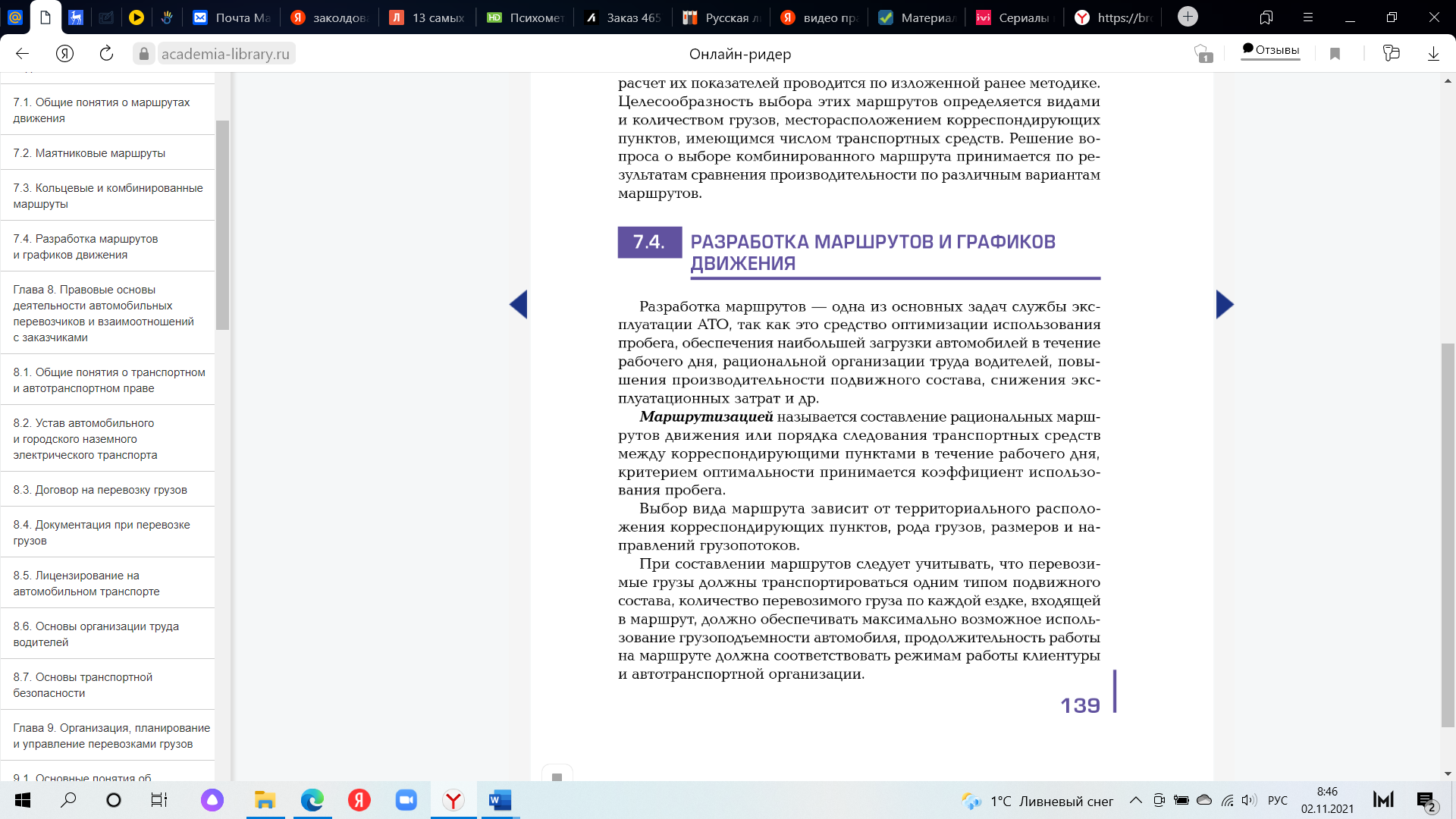 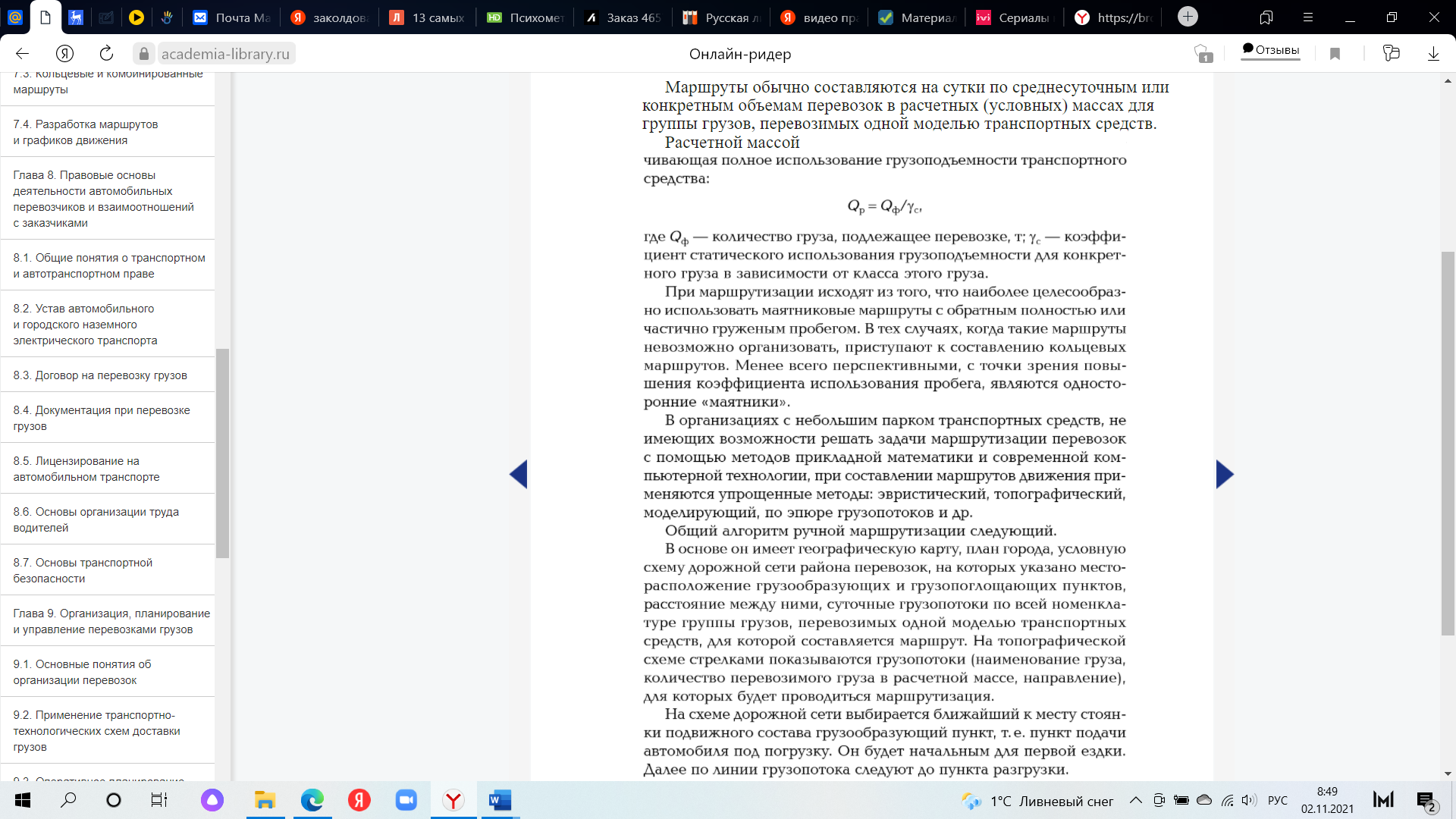 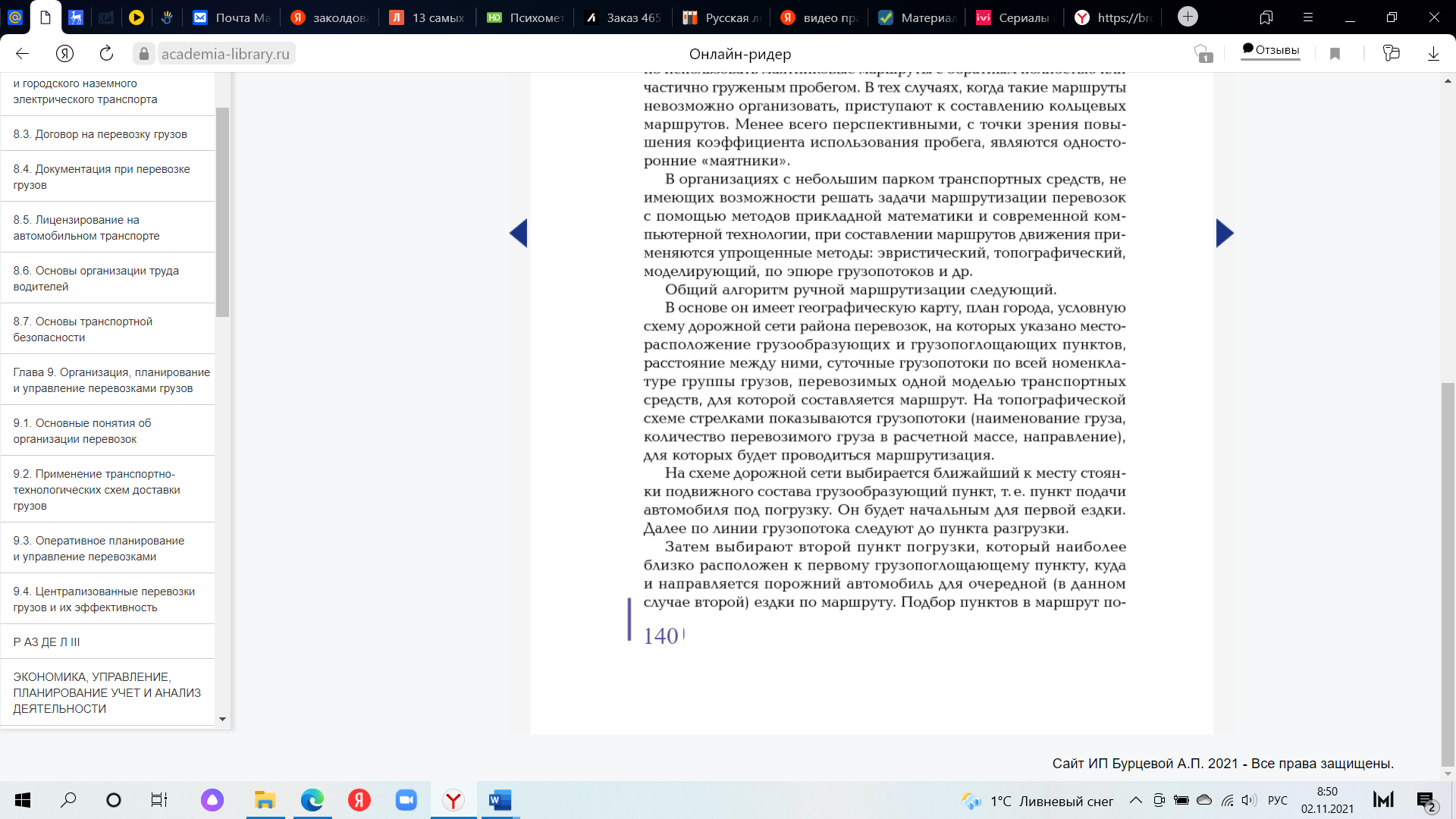 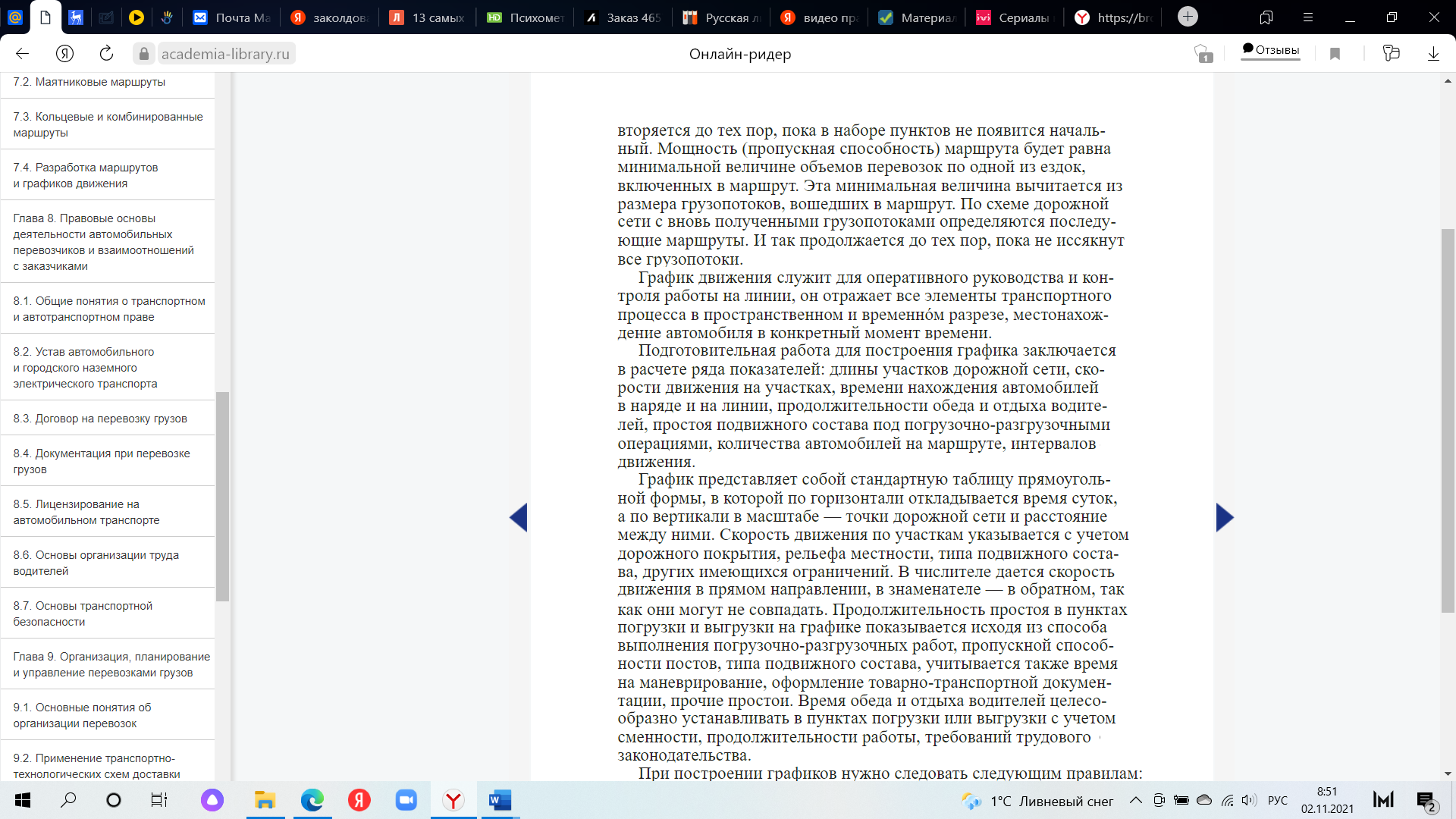 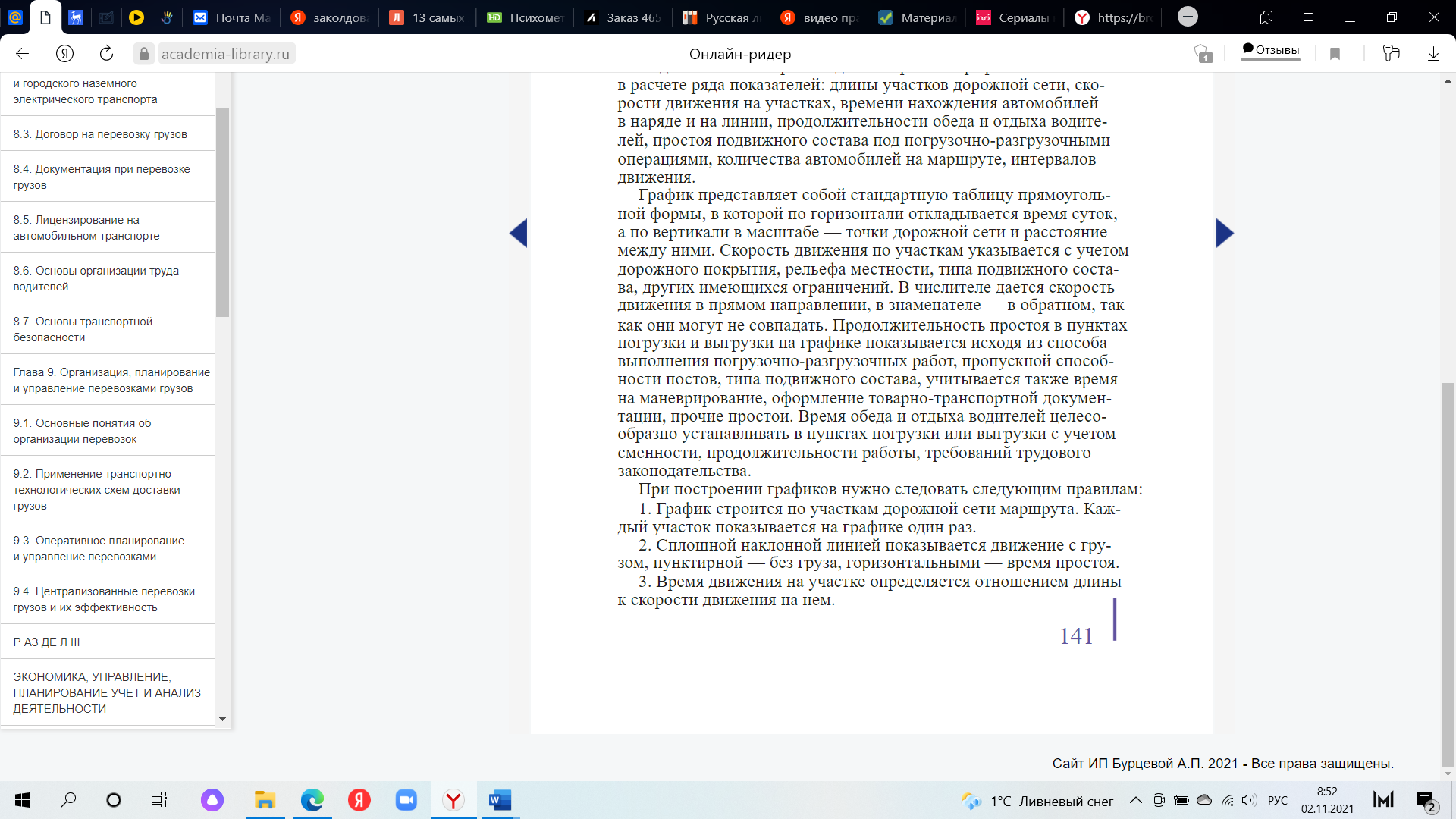 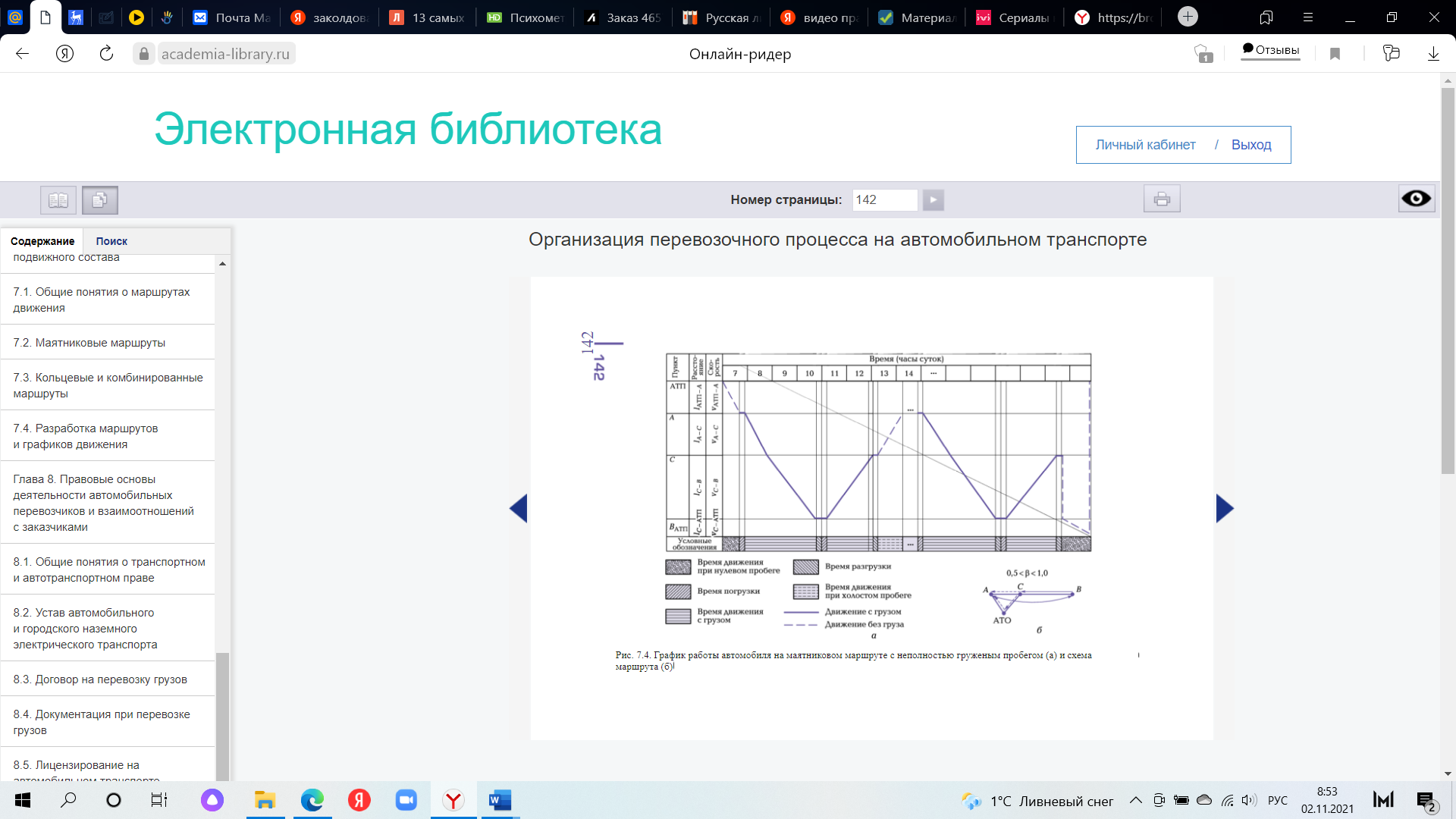 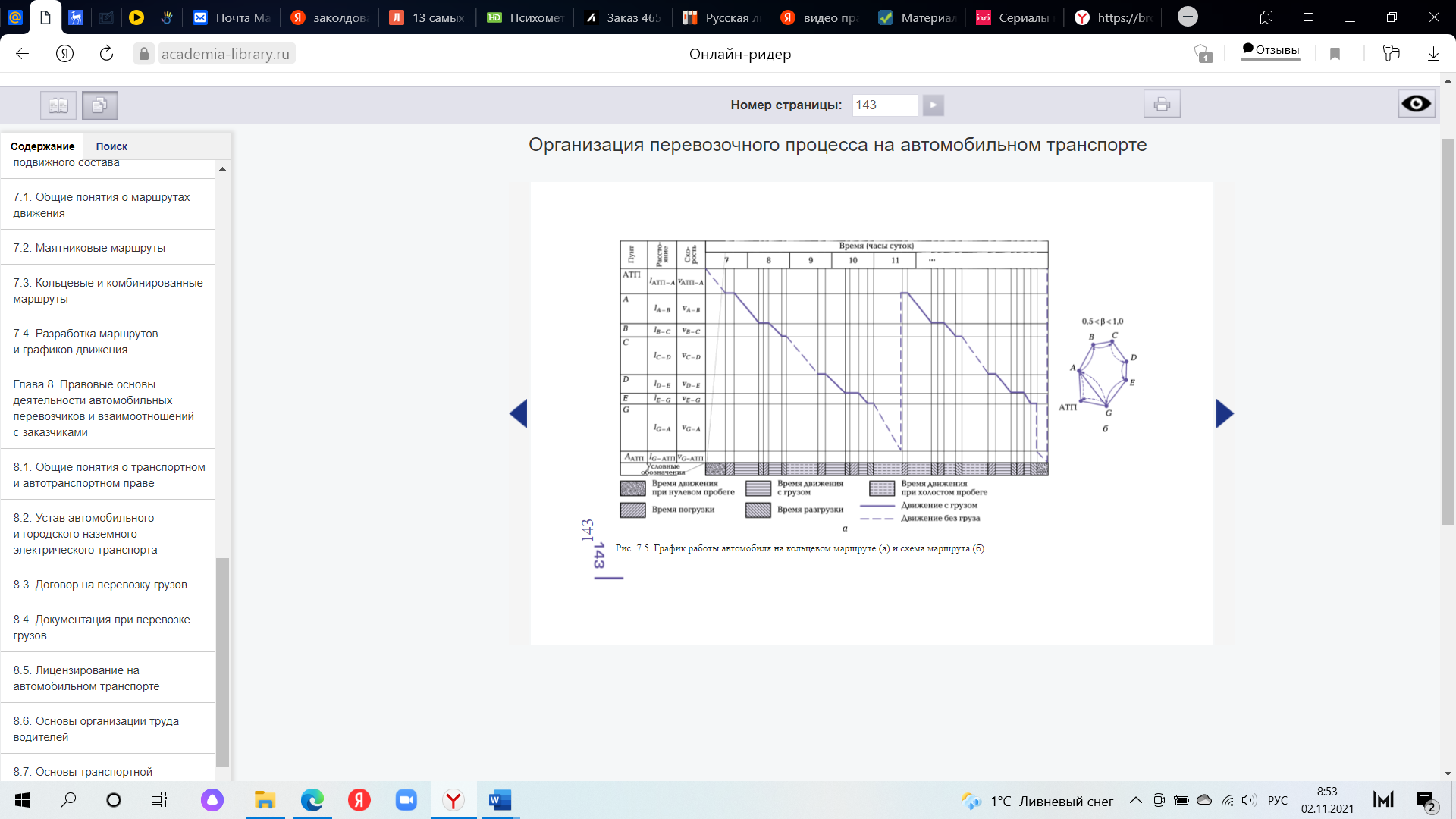 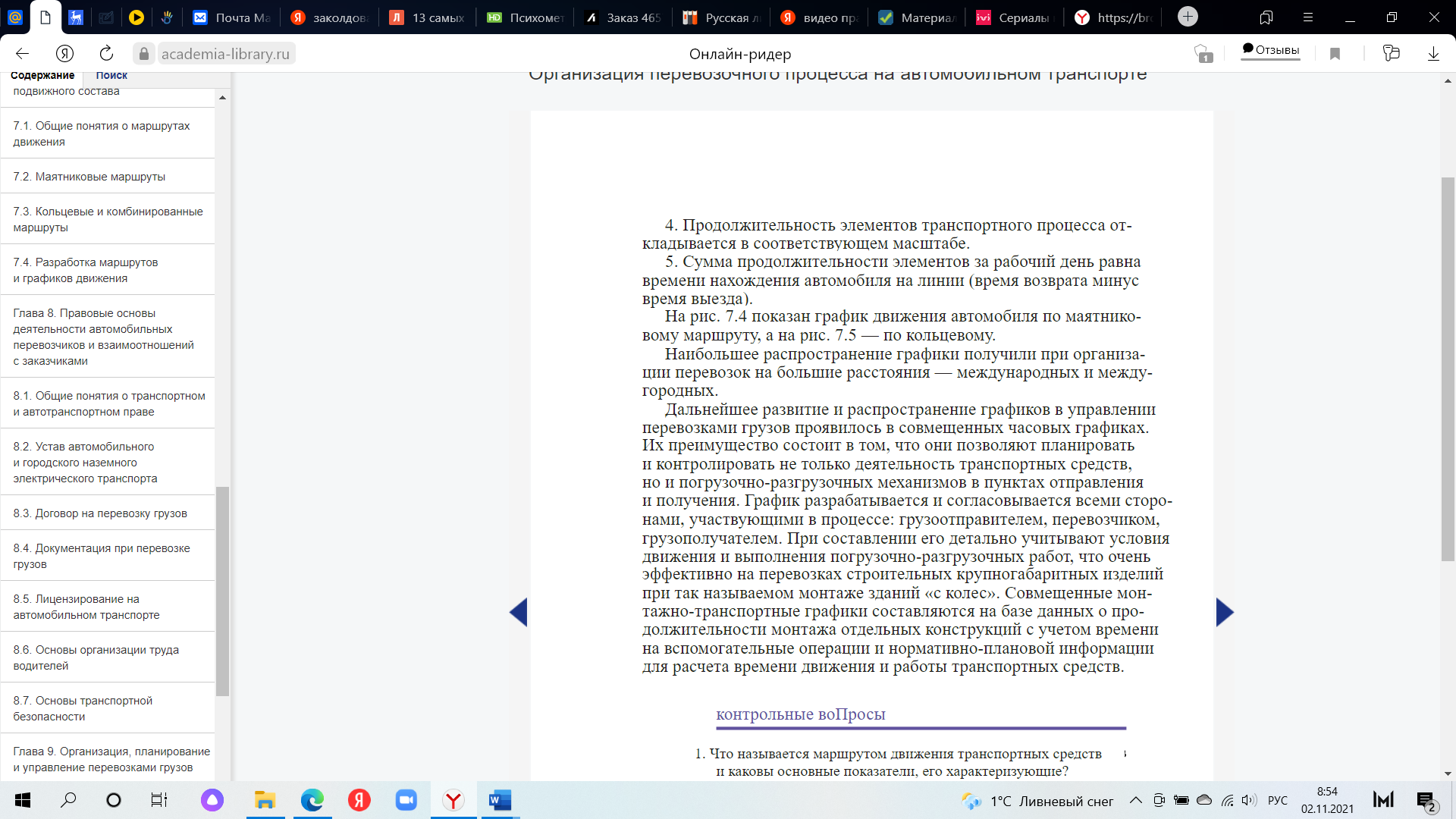 